平成29年4月発行追補版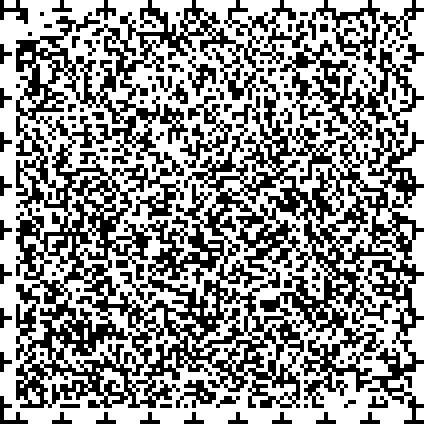 鳥取県の緊急支援施策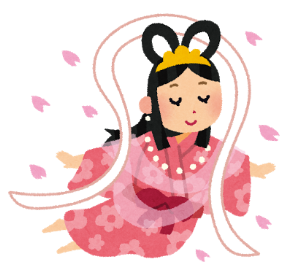 ～鳥取県中部地震復興がんばろうプロジェクト～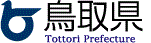 平成28年11月24日発行 第4版　以降の改訂内容をお知らせします。第4版のパンフレット及び裏面と併せてご覧ください。※変更点：対象地域は、中山間地域に限らず、県内全域となります。◎掲載情報に変更がありました。◎掲載情報に変更がありました。◎掲載情報に変更がありました。◎掲載情報に変更がありました。23ﾍﾟｰｼﾞ変更前変更前変更前23ﾍﾟｰｼﾞ８-1中山間地域共同施設の災害復旧事業に係る助成被災した中山間地域の共同施設の復旧に対し、市町村が負担する額の一部を単県事業で助成します。①単県事業・補助率　各市町村が決定・県は市町村負担額の１/２を市町村に助成（最大３０万円／件）※中山間地域に限らず、市街地域の共同施設への適用範囲拡大について現在検討中。技術企画課電話：0857-26-7368FAX：0857-26-8189Ｅ-mail：gijutsukikaku@pref.tottori.jp23ﾍﾟｰｼﾞ23ﾍﾟｰｼﾞ変更後変更後変更後23ﾍﾟｰｼﾞ８-1地域共同施設の災害復旧事業に係る助成被災した地域の共同施設の復旧に対し、市町村が負担する額の一部を単県事業で助成します。①単県事業・補助率　各市町村が決定・県は市町村負担額の１/２を市町村に助成（最大３０万円／件）技術企画課電話：0857-26-7368FAX：0857-26-8189Ｅ-mail：gijutsukikaku@pref.tottori.jp